Round 1 - SportRound 2 – LiteratureRound 3 – Connections roundRound 4 – MusicRound 5 – Science & technologyRound 6 – TV & filmRound 7 – Picture round: name the movie from the snippet of its posterRound 7 - picture round: name the movie from the snippet of its poster1)2)3)4)5)6)7)8)1)2)3)4)5)6)7)8)1)2)3)4)5)6)Connection:Connection:1)2)3)4)5)6)7)8)1)2)3)4)5)6)7)8)1)2)3)4)5)6)7)8)1)2)3)4)5)6)7)8)9)10)11)12)13)14)15)16)17)18)1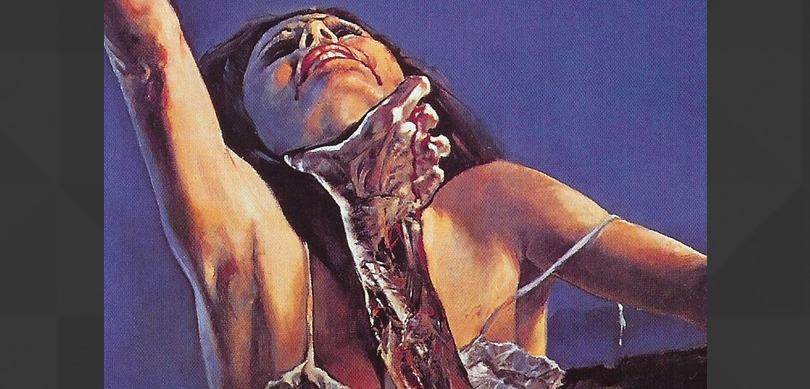 2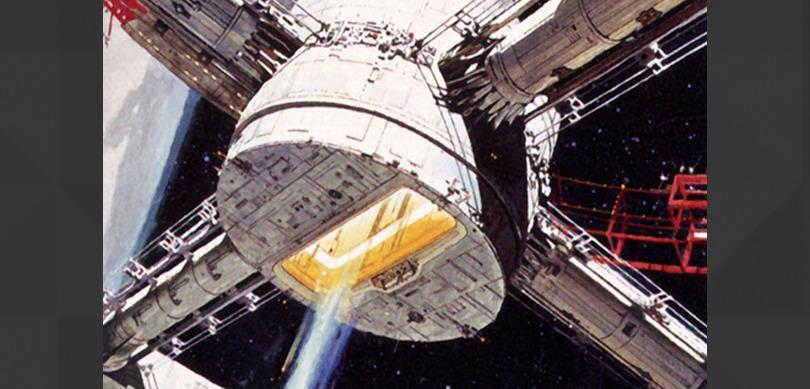 3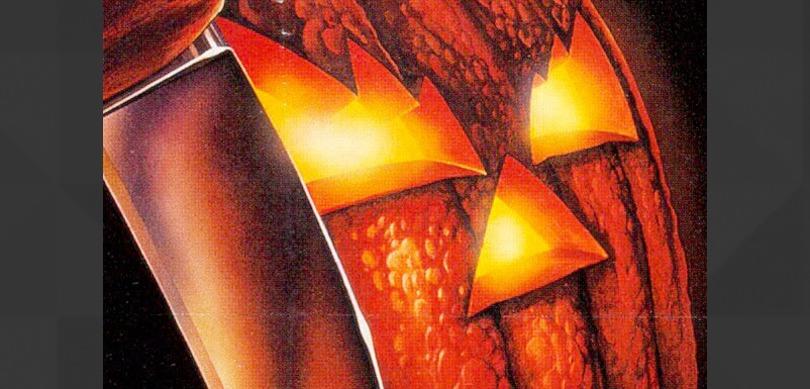 4 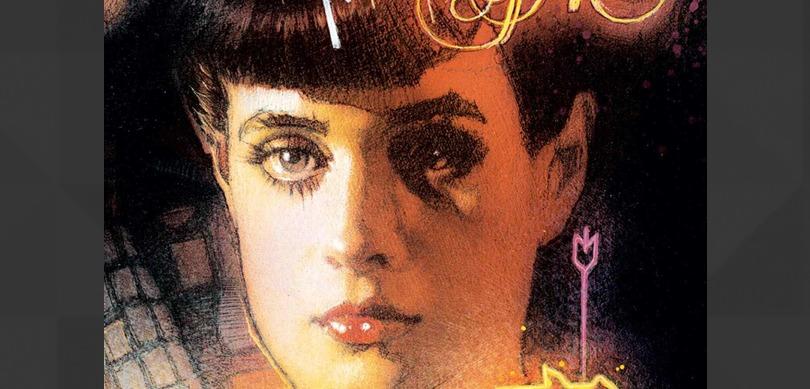 5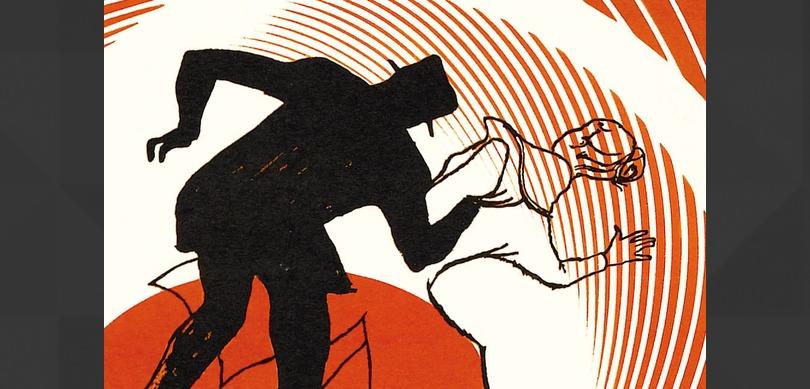 6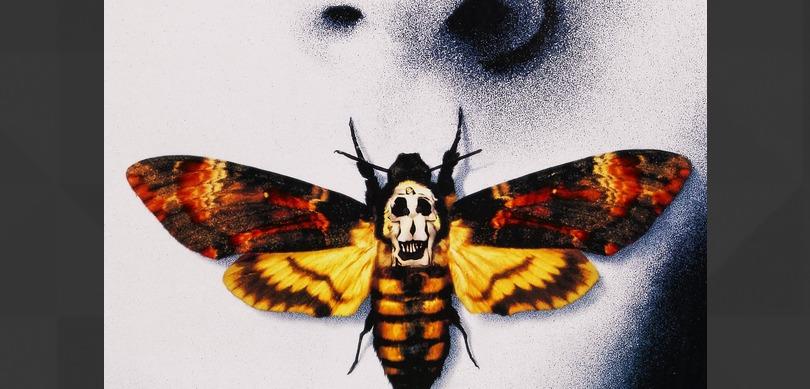 7 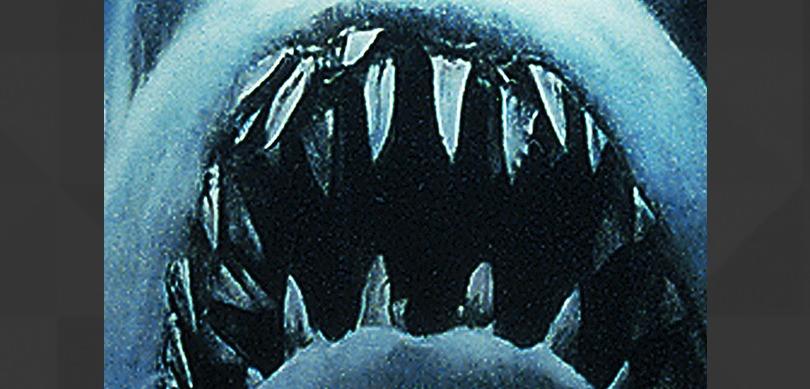 8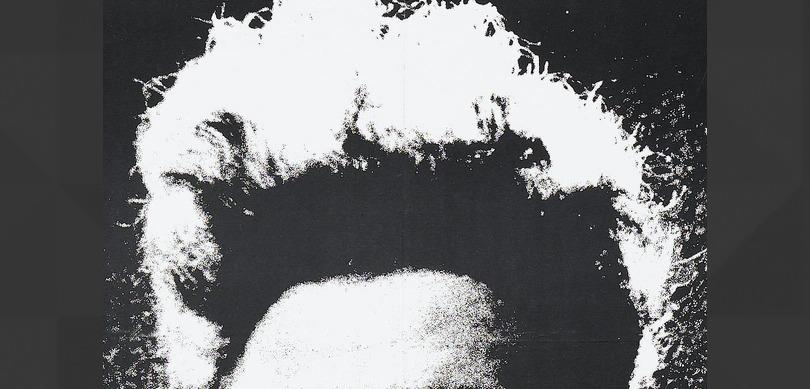 9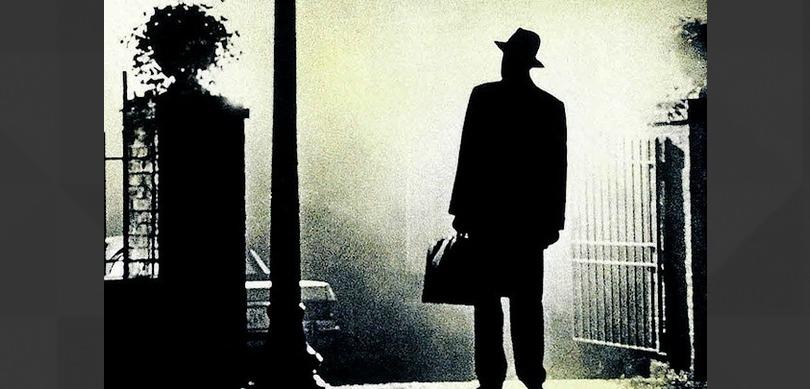 10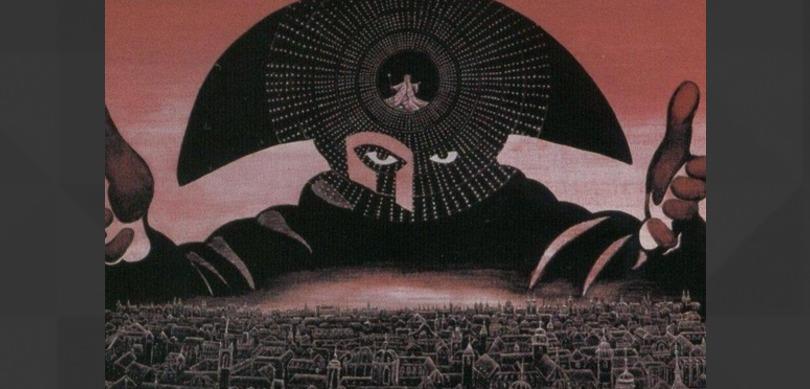 11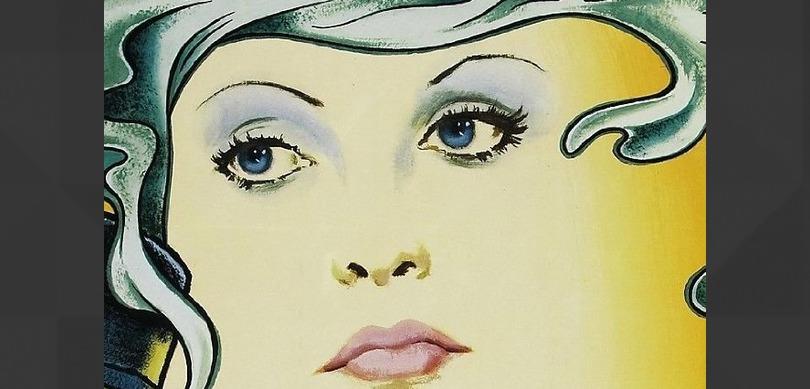 12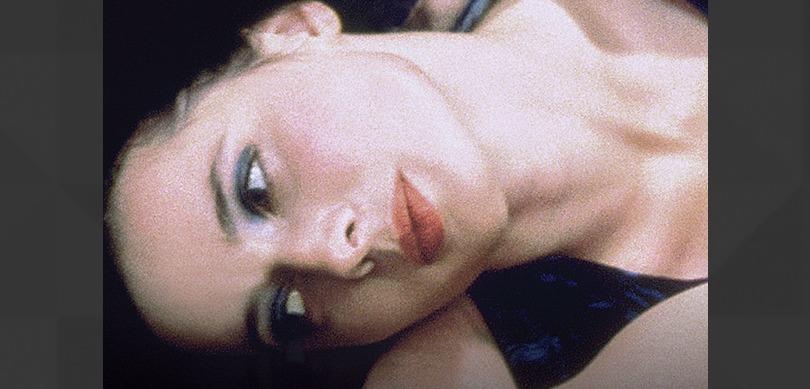 13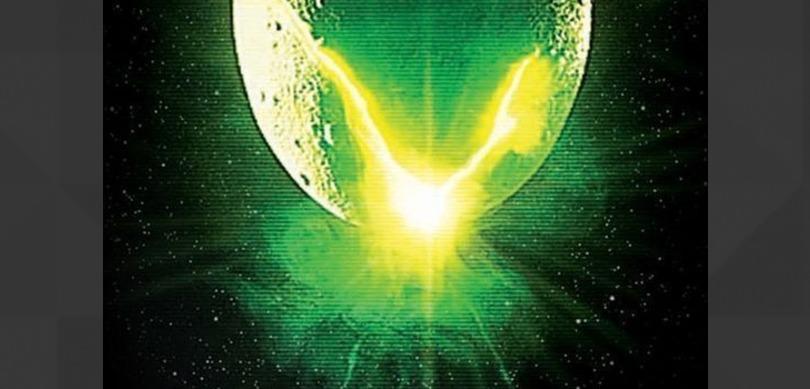 14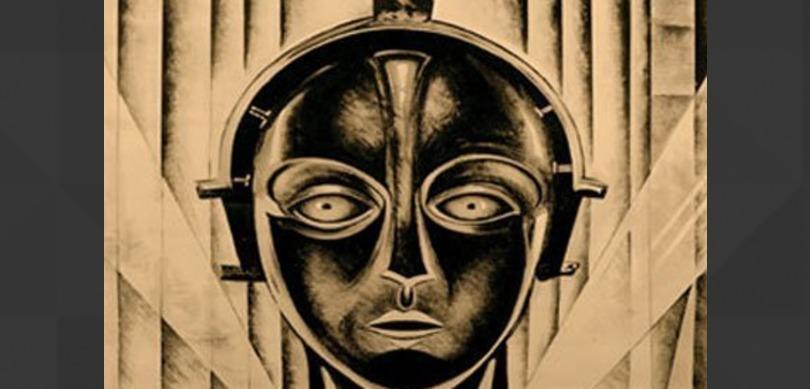 15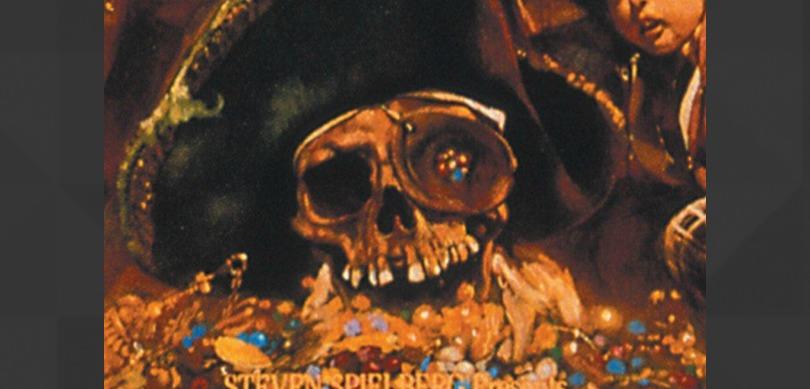 16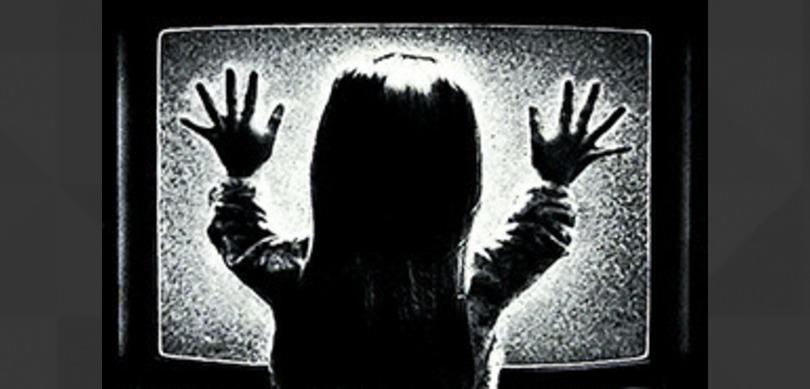 17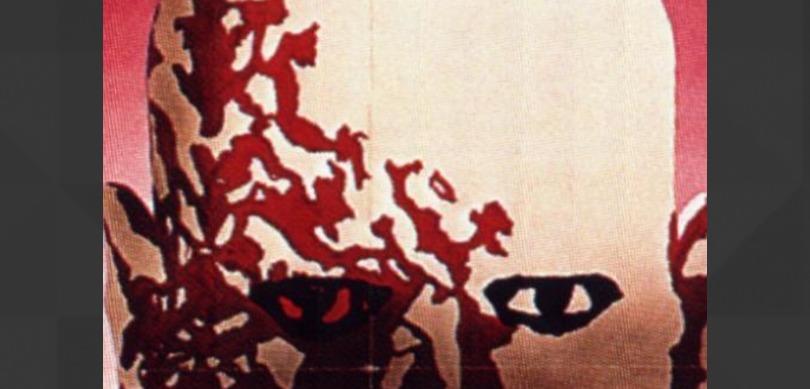 18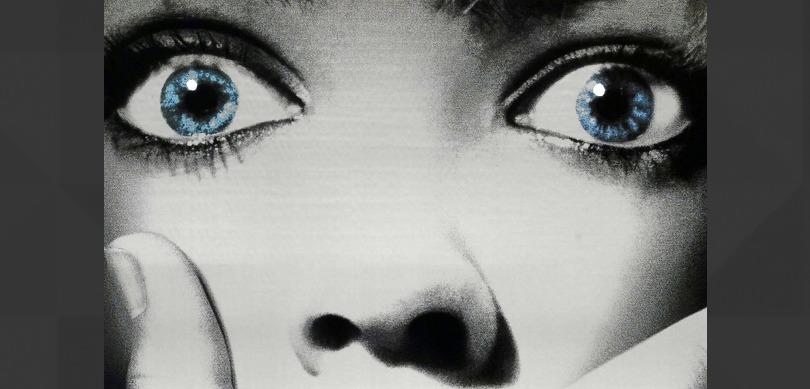 